Jon L. LandrumJuly 28, 1970 – February 12, 2018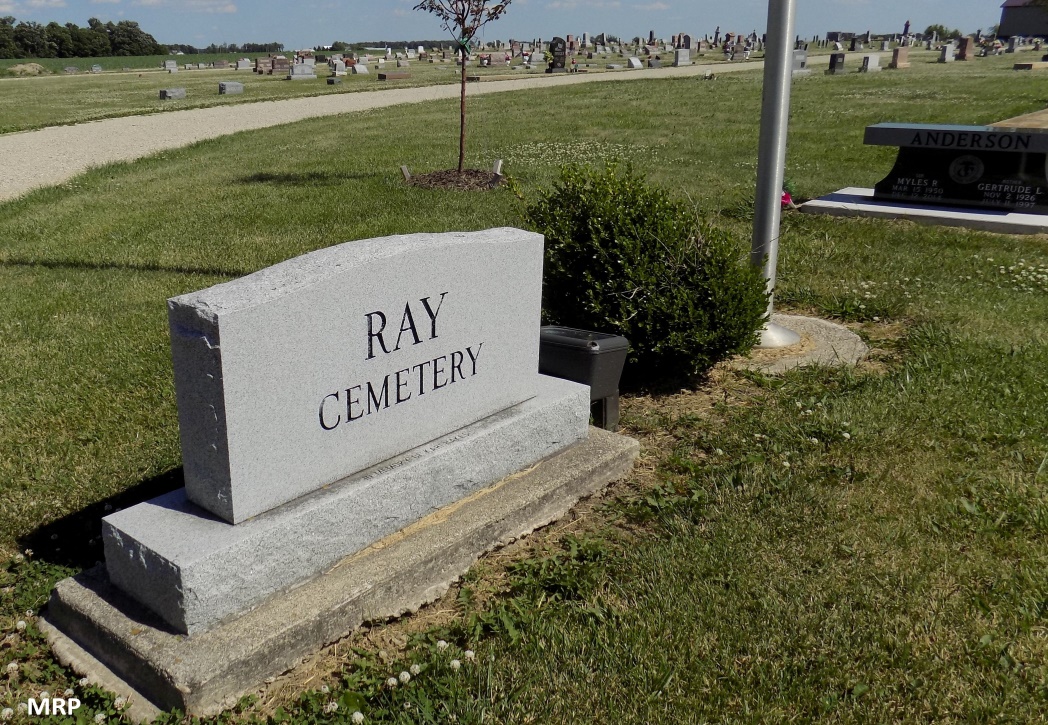    Jon L. Landrum, 47, of Decatur, IN, passed away on Monday, February 12, 2018 at Adams Memorial Hospital. Jon was born on July 28, 1970 in Adams County. He is the son of the late Richard L. Landrum and Susan (Maines) Landrum.   Jon was a graduate of Bellmont High School.   He is survived by his mother, Susan Landrum of Decatur; 2 sisters, Rhonda (Brad) Curtis and Shelly Landrum both of Decatur; 2 brothers, Ron Landrum and Travis (Brooke) Landrum both of Decatur; 3 nephews; 1 niece; 6 great-nephews; and 3 great-nieces.   Visitation will be held on Thursday, February 15, 2018 from 4:00 -8:00 p.m. at Haggard-Sefton-Hirschy & Zelt Funeral Home.   Funeral service will be held on Friday, February 16, 2018 at 11:00 a.m. at Haggard-Sefton-Hirschy & Zelt Funeral Home, with visitation 1 hour prior from 10:00 -11:00 a.m. Officiating will be Pastor Kevin Stirratt and burial will take place in Ray Cemetery.In lieu of flowers memorials may be made to Golden Meadows.Haggard-Sefton & Hirsch Funeral Home online obit (accessed 2/13/2018)